
Employee Benefits Survey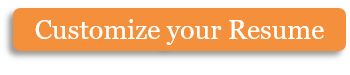 Which of the following benefits does your employer currently provide? Check all that apply.If your employer provides you with health, dental or vision coverage, please answer the questions below.How satisfied are you with your health, dental and vision coverage?Would you recommend this insurance carrier to others? Why or why not?Please answer the following questions concerning vacation and paid time off.How many vacation days do you receive annually? [_________________] Sick days? [_______________]Personal days? [_________________] Other paid time off? [_____________]What holidays are you normally paid for, if any?Please provide us with some information about your company’s retirement plan.Are you able to make early withdrawals from this plan? If so, under what circumstances?When will you become fully vested in your company’s retirement or 401k plan?Copyright information - Please read© This Free Microsoft Office Template is the copyright of Hloom.com. You can download and modify this template for your own personal use. You can (and should!) remove this copyright notice (click here to see how) before customizing the template.You may not distribute or resell this template, or its derivatives, and you may not make it available on other websites without our prior permission. All sharing of this template must be done using a link to http://www.hloom.com/. For any questions relating to the use of this template please email us - info@hloom.comDate:Position Held:Date Hired:Health InsuranceDental InsuranceVision InsuranceLife InsuranceDisability insuranceRetirement planHealth savings accountVacationSick time accrualPersonal time accrualName of carrier:Do you have single or family coverage?Do you have single or family coverage?What is your premium?What is your premium?[weekly/monthly/annually][weekly/monthly/annually]What is the deductible amount each year?What is the deductible amount each year?What is the deductible amount each year?Is there a cap on out-of-pocket expenses?YesYesNoIf yes, what is this amount, if any?What is the lifetime limit on medical coverage?What is the lifetime limit on medical coverage?Is there a co-pay required for office visits?YesNoIf yes, what is the co-pay amount?Are you required to use any of your paid time off for annual events such as plant shutdown?Are you required to use any of your paid time off for annual events such as plant shutdown?YesNoIf yes, how many days are you required to use in this manner?What percent if any does your employer contribute to a 401k plan on your behalf?